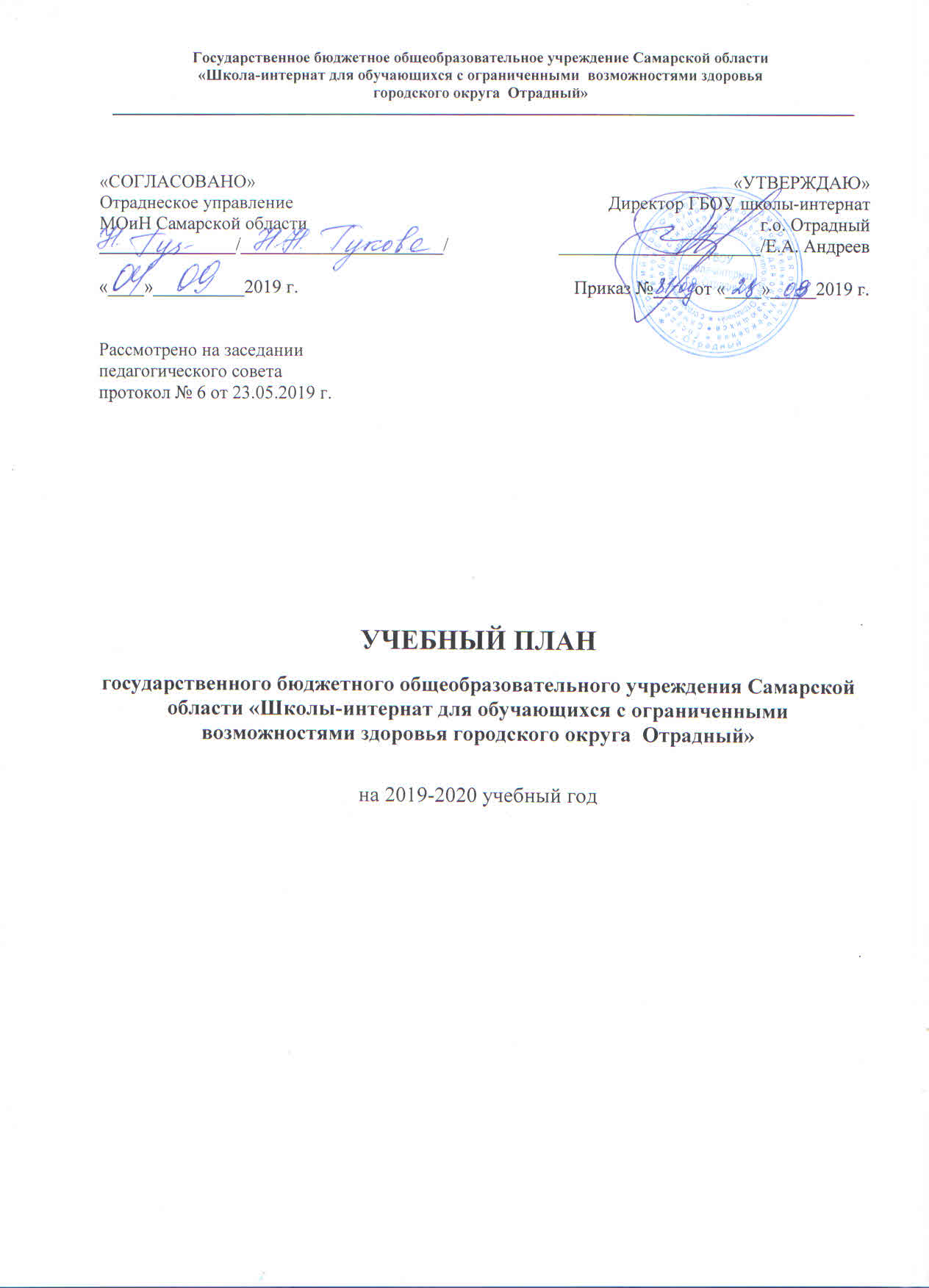 Нормативно-правовая основа формирования учебного планаУчебный план ГБОУ школы-интерната г.о. Отрадный разработан на основе следующих нормативных документов:Федеральный Закон от 29.12.2012 № 273-ФЗ «Об образовании в Российской Федерации»; Приказ Министерства образования и науки РФ от 19 декабря 2014 г. N 1598
«Об утверждении федерального государственного образовательного стандарта начального общего образования обучающихся с ограниченными возможностями здоровья»;Приказ Министерства образования и науки Российской Федерации от 19.12.2014 № 1599 «Об утверждении федерального государственного образовательного стандарта образования обучающихся с умственной отсталостью (интеллектуальными нарушениями)»;Приказ Министерства образования РФ от 10.04.02 г. №29/2065-п «Об утверждении учебных планов специальных (коррекционных) образовательных учреждений VIII вида для обучающихся, воспитанников с отклонениями в развитии»;Письмо Минобразования РФ от 18.09.02 « 29/2331-6 «О применении базисных учебных планов специальных (коррекционных) образовательных учреждений Российской Федерации» (1 вариант для обучающихся с лёгкой степенью умственной отсталости);Порядок организации и осуществления образовательной деятельности по основным общеобразовательным программам – образовательным программам начального общего, основного общего и среднего общего образования, утвержденным приказом Министерства образования и науки Российской Федерации от 30.08.2013 № 1015 (с изменениями на 17 июля 2015 г.); Приказ минобрнауки Самарской области от 04.09.2014 №276-од «Об утверждении Порядка регламентации и оформления отношений государственной и муниципальной организации и родителей (законных представителей) обучающихся, нуждающихся в длительном лечении, а также детей-инвалидов, осваивающих основные общеобразовательные программы на дому, в Самарской области»;Инструктивно-методическое письмо «Об организации обучения на дому по основным общеобразовательным программам обучающихся, нуждающихся в длительном лечении, а также детей инвалидов» от 23.08.2016 №МО-16-09-01/815-ТУ;Приказ Министерства образования и науки Российской Федерации от 28.12.2018 № 345 «О федеральном перечне учебников, рекомендуемых к использованию при реализации имеющих государственную аккредитацию образовательных программ начального общего, основного общего и среднего общего образования»; Методическими рекомендациями по вопросам внедрения ФГОС ОВЗ (разработаны ГБОУ ВПО «Московский городской психолого-педагогический университет», государственный контракт на выполнение работ для государственных нужд № 07.028.11.0005 от 10 апреля 2014 г.);Санитарно-эпидемиологическими правилами и нормативами СанПиН 2.4.2.3286-15 (утвержденные постановлением Главного государственного санитарного врача РФ от 10.07.2015 №26); Устав Учреждения.Общая характеристика учебного планаГБОУ школа-интернат г.о. Отрадный осуществляет образовательную деятельность путем реализации основной общеобразовательной программы, адаптированной для обучающихся с умственной отсталостью различной степени интеллектуальных нарушений, ТМНР и РАС. Учебный план реализации адаптированной основной общеобразовательной программы для обучающихся с  умственной отсталостью (интеллектуальными нарушениями)фиксирует общий объём нагрузки, состав и структуру обязательных предметных областей, распределяет учебное время, отводимое на их освоение и освоение учебных предметов, максимальный объём аудиторной нагрузки обучающихся при пятидневном (шестидневном) обучении,является нормативным правовым актом.Учебный план обеспечивает выполнение Санитарно-эпидемиологических требований кусловиями организации обучения, содержания в общеобразовательных организациях (СанПиН 2.4.2.3286-15), утвержденных постановлением Главного государственного санитарного врача РФ от 10.07.2015 №26.Изучение учебных предметов организуется с использованием учебников, включенных в Федеральный перечень (Приказ Минобрнауки от 28.12.2018 № 345 «О федеральном перечне учебников, рекомендуемых к использованию при реализации имеющих государственную аккредитацию образовательных программ начального общего, основного общего и среднего общего образования»).Учебный план для обучающихся с умственной отсталостью (интеллектуальными нарушениями) предусматривает 9-ти летний срок обучения как наиболее оптимальныйдля получения ими общего образования и профессионально-трудовой подготовки, необходимой для их социальной адаптации и реабилитации.Предельная наполняемость классов 12 человек.Реализуемые основные общеобразовательные программы:Адаптированная основная общеобразовательная программа образования обучающихся с умственной отсталостью (интеллектуальными нарушениями) (вариант 1, вариант 2).Перечень примерных программ: Программы специальных образовательных учреждений VIII вида подготовительный и 1-4 классы, под редакцией В.В. Воронковой. Москва «Просвещение», 2001. Программы специальной (коррекционной) образовательной школы VIII вида:5-9 кл.: В 2 сб. / Под ред. В. В. Воронковой. - М.: Гуманит. изд. центр ВЛАДОС, 2001. –Сб. 1. - 232 с. Программы специальной (коррекционной) образовательной школы VIII вида:5-9 кл.: В 2 сб. / Под ред. В. В. Воронковой. - М.: Гуманит. изд. центр ВЛАДОС, 2001. – Сб. 2. - 232 с. Программа образования учащихся с умеренной и тяжелой умственной отсталостью/Под ред. Л.Б. Баряевой, Н.Н. Яковлевой. – СПб.: ЦДК проф. Л.Б. Баряевой, 2011. – 480с.Примерная адаптированная основная общеобразовательная программа образования обучающихся с умственной отсталостью (интеллектуальными нарушениями) (одобрена решением федерального учебно-методического объединения по общему образованию, протокол от 22.12.2015 г. № 4/15).Примерная адаптированная основная общеобразовательная программа начального общего образования обучающихся с расстройствами аутистического спектра (одобрена решением федерального учебно-методического объединения по общему образованию, протокол от 22.12.2015 г. № 4/15).Цель реализации АООП УО (вариант 1)Адаптированная основная общеобразовательная программа образования обучающихся с умственной отсталостью (интеллектуальными нарушениями) направлена на создание условий для максимального удовлетворения особых образовательных потребностей обучающихся, обеспечивающих усвоение ими социального и культурного опыта. Задачи АООП УО:овладение обучающимися с умственной отсталостью (интеллектуальными нарушениями) учебной деятельностью, обеспечивающей формирование жизненных компетенций;достижение планируемых результатов освоения АООП образования обучающимися с умственной отсталостью (интеллектуальными нарушениями) с учетом их особых образовательных потребностей, а также индивидуальных особенностей и возможностей;выявление и развитие возможностей и способностей обучающихся с умственной отсталостью (интеллектуальными нарушениями), через организацию их общественно полезной деятельности, проведения спортивно-оздоровительной работы, организацию художественного творчества и др.;обеспечение целостности образовательного процесса путём создания комфортной коррекционно-развивающей образовательной среды школы.Цель реализации АООП УО (вариант 2)Адаптированная основная общеобразовательная программа образования обучающихся с умеренной, тяжелой, глубокой умственной отсталостью (интеллектуальными нарушениями), с тяжелыми и множественными нарушениями развития направлена на развитие личности, формирование общей культуры, соответствующей общепринятым нравственным и социокультурным ценностям, формирование необходимых для самореализации и жизни в обществе практических представлений, умений и навыков, позволяющих достичь обучающемуся максимально возможной самостоятельности и независимости в повседневной жизни.Задачи АООП УО (вариант 2)максимальное включение обучающихся в образовательный процесс, формирование доступных им видов деятельности (предметно-практической, игровой, элементарной учебной, общения, трудовой);создание специальных условий для получения образования в соответствии с возрастными и индивидуальными особенностями и склонностями;осуществление комплексной психолого-педагогической и медико-социальной помощи через службу сопровождения (ПМПк).Режим функционирования образовательного учрежденияОрганизация образовательного процесса регламентируется Календарным учебным графиком. Режим функционирования устанавливается в соответствии с СанПиН 2.4.2.3286-15 и Уставом Учреждения.Продолжительность учебного года в подготовительном (первом)-1классах составляет 33 учебных недели, во 2-9 классах – 34 учебных недели. Для обучающихся в 11-1 классах продолжительность каникул в течение учебного года составляет 37 календарных дней (устанавливаются дополнительно каникулы в феврале месяце продолжительностью 7 дней), для обучающихся 2-9 класса - 30 календарных дней, летом (в 11-8 классах)- не менее 8 недель.При определении продолжительности занятий в 11– 1  классах используется «ступенчатый» режим обучения: в сентябре, октябре - по 3 урока в день по 35 минут каждый;в ноябре – декабре – по 4 урока по 35 минут каждый; январь – май – по 4 урока по 40 минут каждый.В сентябре-октябре четвертые уроки и пятый урок физкультуры в подготовительном (первом) классе проходят в нетрадиционной форме (экскурсии, урок-путешествие, урок-соревнование и т.д.).Во 2-3 классах продолжительность 1 урока/занятия не превышает 40 мин. Продолжительность перемен между уроками составляет не менее 10 минут, большой перемены (после 3 урока) не менее 30 минут. На индивидуальные и групповые коррекционные занятия по коррекционным курсам отводятся часы, как в первую, так и во вторую половину дня. На индивидуальные коррекционные занятия отводится 20 мин. учебного времени на одного ученика, на групповыекоррекционные занятия отводится 40 мин. учебного времени на группу (наполняемость группы -не более 4 человек).Обучение в 11 – 3 классах осуществляется в режиме пятидневной рабочей недели. С учетом базисного учебного плана, который включает перечень учебных предметов, количество часов, отведенных на каждый учебный предмет и дозировку, обучение в 5-9 классах осуществляется в режиме шестидневной рабочей недели. Обучение проходит в одну смену.Санитарные правила устанавливают нормативные требования по времени выполнения к общему объему домашнего задания по всем предметам на следующий учебный день. Объем заданий должен быть таким, чтобы затраты времени на его выполнение не превышали (в астрономических часах): во 2-3 классе - 1 ч., в 5-6 классе – 1,5 ч., в 7-9 кл. - до 2 ч. (в соответствии с СанПиН 2.4.2.3286-15). При этом учитываются индивидуальные психофизиологические особенности обучающихся.Время, затраченное на выполнение задания по одному учебному предмету, не должно превышать в   5-9 классах – 30 минут. Объём домашней работы не должен превышать 30% объёма работы, выполненной в классе. Домашнее задание по каждому предмету должно быть строго регламентировано по объёму и согласовано с другими предметами.Домашнее задание не задаётся на выходные дни и на каникулярное время.Структура учебного планаУчебный план ГБОУ школы-интерната на 2019-2020 учебный год включает следующие виды учебных планов:3.1. Учебный план образования обучающихся с умственной отсталостью (интеллектуальными нарушениями), 11 – 3 класс(ФГОС УО, вариант 1).3.2. Учебный план образования обучающихся с умственной отсталостью (интеллектуальными нарушениями), 2 -3 класс, обучение на дому (ФГОС УО, вариант 1).3.3.Учебный план общего образования обучающихся с расстройствами аутистического спектра, подготовительный (первый) класс, обучение на дому  (ФГОС НОО РАС, вариант 8.3).  3.4. Учебный планобразования обучающихся с лёгкой умственной отсталостью (интеллектуальными нарушениями) 5-9 класс (ГОС).3.5. Учебный планобразования обучающихся с лёгкой умственной отсталостью(интеллектуальными нарушениями) 5-9 класс,обучение  на дому (ГОС).3.6. Учебный планобразования обучающихсяс умеренной, тяжелой и глубокой умственной отсталостью (интеллектуальными нарушениями), ТМНР,11 – 3 класс,  обучение на дому(ФГОС УО, вариант 2).3.7. Учебный планобразования обучающихсяс умеренной, тяжелой и глубокой умственной отсталостью (интеллектуальными нарушениями), ТМНР,5 класс, 8 класс, обучение на дому (ГОС).3.1. Учебный план образования обучающихся с умственной отсталостью (интеллектуальными нарушениями), 11 – 3 класс (ФГОС УО, вариант 1).(Приложение 1).11 - 3 классы являются началом обучения и относятся к первому этапу обучения, который предусматривает пятилетний срок обучения - подготовительный (первый) – 4 классы.  Выбор варианта срока обучения учреждение осуществило с учетомособенностей психофизического развития обучающихся, сформированности у них готовности к школьному обучению и имеющихся особых образовательных потребностей.На первом этапе обучения в учебном плане представлены шесть предметных областей и коррекционно-развивающая область. Содержание всех учебных предметов, входящих в состав каждой предметной области, имеет ярко выраженную коррекционно-развивающую направленность, заключающуюся в учете особых образовательных потребностей этой категории обучающихся. Кроме этого, с целью коррекции недостатков психического и физического развития обучающихся в структуру учебного плана входит и коррекционно-развивающая область. Коррекционно-развивающее направление является обязательным, оно поддерживает процесс освоения обучающимися с умственной отсталостью (интеллектуальными нарушениями) содержания АООП. Обязательная часть учебного плана определяет состав учебных предметов обязательных предметных областей и учебное время, отводимое на их изучение в течение первого и второго года обучения. Обязательная часть учебного плана представлена следующими предметными областями: «Язык и речевая практика», «Математика», «Естествознание», «Искусство», «Физическая культура», «Технологии».Часть учебного плана, формируемая участниками образовательных отношений, обеспечивает реализацию особых (специфических) образовательных потребностей, характерных для обучающихся с умственной отсталостью (интеллектуальными нарушениями) и предусматривает увеличение часов, отводимых на изучение отдельных учебных предметов обязательной части во 2-3 классе в количестве 3 ч. Данные часы распределены на изучение учебных предметов: «Русский язык» - 1 ч., «Математика» - 1 ч., «Мир природы и человека» - 1ч.Коррекционно-развивающая областьпредставлена коррекционными курсами: «Ритмика», «Психомоторика», «Игротерапия», «Учусь говорить», «Учусь писать». Занятия проходят в индивидуальной и групповой форме. Выбор коррекционных индивидуальных и групповых занятий, их количественное соотношение осуществляется исходя из психофизических особенностей обучающихся с умственной отсталостью на основании рекомендаций психолого-медико-педагогической комиссии и индивидуальной программы реабилитации/абилитации инвалида. Время, отведенное на реализацию коррекционно-развивающей области, не учитывается при определении максимально допустимой недельной нагрузки, но учитывается при определении объемов финансирования. Всего на коррекционно-развивающую область отводится 6 часов в неделю. Внеурочная деятельностьорганизуется через спортивно-оздоровительное направление «Школа здоровья»и художественное творчество в условиях кружковой работы: декоративно-прикладное искусство и художественное творчество.Всего на внеурочную деятельность отводится 4 часа в неделю (на класс). Чередование учебной и внеурочной деятельности в рамках реализации АООП определяется расписанием учебных и коррекционных занятий и графиком работы кружков.Время, отведённое на внеурочную деятельность, не учитывается при определении максимально допустимой недельной нагрузки обучающихся, но учитывается при определении объёмов финансирования, направляемых на реализацию АООП. Максимальнаянагрузкаобучающихся соответствует нормативным требованиям Санитарно-эпидемиологическим правилам и нормативам СанПиН 2.4.2.3286-15 и составляет в 11 – 1  классах -21 час в неделю, во 2-3 классах - 23 часа в неделю.	В целях  сохранения и укрепления здоровья обучающихся в 11 – 3 классах устанавливается пятидневная рабочая неделя. Обучение проходит в одну смену.В 11- 1 классах используется только качественная оценка успеваемости освоения учебной программы.Текущий контроль успеваемости и промежуточная аттестация обучающих с подготовительного (первого) класса, первого класса и второго класса (первое полугодие) в течение учебного года осуществляется без фиксации достижений обучающихся в виде отметок по пятибалльной системе, т.к. в этих классах исключается система бального (отметочного) оценивания. Не допускается использование любой знаковой символики, заменяющей цифровую отметку. Допустимо использовать только положительнуюсловесную объяснительную оценку.Отслеживание результатов проходит в виде мониторинга достижений предметных результатов освоения АООП по учебным предметам и уровня сформированности личностных результатов обучающихся. Результаты продвижения обучающегося фиксируются в «Карте комплексного динамического наблюдения за развитием».Учитель может порекомендовать детям выполнить упражнение, но обязать делать домашнюю работу в 11-1классах не имеет права. Выполнять несложные задания педагога они должны исключительно по желанию.В целях подготовки обучающихся к усвоению конкретного учебного материала и развития психофизических функций, участвующих в овладении первоначальными навыками чтения и письма, элементарными математическими понятиями для обучения счету и решению простых задач, в подготовительном (первом) классе в первой четверти предусматривается пропедевтический период.	С целью профилактики утомления, нарушения зрения и осанки обучающихся, на уроках проводятся физкультминутки, гимнастика для глаз при обучении русскому языку, чтению и математике.	С целью повышения ответственности педагогов и обучающихся за результаты образовательного процесса со второго полугодия во 2 классе осуществляется текущая и промежуточная аттестация, которая делится на четвертную и годовую. Текущая аттестация  - это систематическая проверка знаний учащихся, проводимая на ежедневных учебных занятиях. Четвертная/годовая – это оценка знаний учащихся, усвоенных ими за текущий период.	При текущей и промежуточной аттестации обучающихся 2 класса (со второго полугодия)  и 3 класса применяется пятибалльная система оценивания в виде отметки в баллах.Промежуточная аттестация в письменной форме проводится по математике (контрольная работа), русскому языку (диктант, контрольное списывание) классах каждую четверть. По остальным предметам промежуточная аттестация обучающихся может проводиться в любых формах.	3.2.Учебный план образования обучающихся с умственной отсталостью (интеллектуальными нарушениями), 2 -3 класс,обучение на дому(ФГОС УО, вариант 1).(Приложение 2).	Обучение на дому осуществляется по индивидуальному учебному плану обучающегося, с учетом индивидуальных особенностей ребёнка, медицинских рекомендаций, рекомендаций ПМПК.	Целью учебного плана обучения детей на дому является создание условий для получения каждым обучающимся доступного качественного образования в соответствии с его образовательными потребностями, формирование ключевых компетентностей. При обучение на дому отводятся часы на индивидуальную очную работу учителя с обучающимся и самостоятельную работу. На индивидуальную очную работу на одного обучающегося в неделю отводится во 2-3 классе - 8 часов.Часы, предусматривающие самостоятельную работу включаются в максимальную недельную нагрузку обучающегося.Содержание самостоятельной работы обучающегося включается в рабочую программу учителя по предмету и направлено на расширение и углубление практических знаний и умений по данному предмету, на усвоение межпредметных связей. Самостоятельная работа выполняется обучающимися на дому по заданию педагогического работника. Объём учебной нагрузки и распределение учебных часов по образовательным областям может определяться для каждого обучающегося индивидуально, и зависит от уровня усвоения минимума содержания образования, ограничений, связанных с течением заболевания. По заявлению родителей (законных представителей) или рекомендаций психолого-медико-педагогического консилиума в целях индивидуализации обучения количество учебных часов на отдельные предметы может быть изменено.Проведение занятий возможно индивидуально на дому, индивидуально в условиях школы, либо с частичным посещением школы. Занятия коррекционно-развивающей области и внеурочной деятельности могут проводиться в малых группах.Время проведения 1 занятия составляет 40 мин., перерыв между занятиями не менее 10 минут. По согласованию с родителями (законными представителями) предметы, на изучение которых отводится 0,5 часа (20 мин.), могут проводиться 1 раз в две недели; предметы, на изучение которых отводится 0,25 часа (10 мин.), могут проводиться 1 раз в месяц. Перерыв между занятиями по 0,25 часа составляет 5 минут.На индивидуальные коррекционные занятия отводится 20 мин. учебного времени на одного ученика, на групповыекоррекционные занятия отводится 40 мин. учебного времени на группу (наполняемость группы -не более 4 человек).2- 3 классы являются началом обучения и относятся к первому этапу обучения, который предусматривает пятилетний срок обучения - подготовительный (первый) – 4 классы.  Выбор варианта срока обучения учреждение осуществило с учетом особенностей психофизического развития обучающихся, сформированности у них готовности к школьному обучению и имеющихся особых образовательных потребностей.На первом этапе обучения в учебном плане представлены шесть предметных областей и коррекционно-развивающая область. Содержание всех учебных предметов, входящих в состав каждой предметной области, имеет ярко выраженную коррекционно-развивающую направленность, заключающуюся в учете особых образовательных потребностей этой категории обучающихся. Кроме этого, с целью коррекции недостатков психического и физического развития обучающихся в структуру учебного плана входит и коррекционно-развивающая область. Коррекционно-развивающее направление является обязательным, оно поддерживает процесс освоения обучающимися с умственной отсталостью (интеллектуальными нарушениями) содержания АООП. Обязательная часть учебного плана определяет состав учебных предметов обязательных предметных областей и учебное время, отводимое на их изучение в течение учебного года. Обязательная часть учебного плана представлена следующими предметными областями: «Язык и речевая практика», «Математика», «Естествознание», «Искусство», «Физическая культура», «Технологии».Коррекционно-развивающая область представлена коррекционным курсом «Ритмика» и коррекционными занятиями, направление и содержание которых определяются для обучающихся индивидуально исходя из психофизических особенностей обучающихся с умственной отсталостью на основании рекомендаций психолого-медико-педагогической комиссии и индивидуальной программы реабилитации/абилитации инвалида. Занятия могут проходитькак в индивидуальнойтак и групповой форме.Выбор вариантов проведения занятий осуществляется по желанию родителей (законных представителей)  на основе заключения медицинской организации, отсутствия противопоказаний для занятий в группе, с учетом также особенностей психофизического развития и возможностей обучающихся; сложности структуры их дефекта; особенностей эмоционально-волевой сферы; характера течения заболевания. Время, отведенное на реализацию коррекционно-развивающей области, не учитывается при определении максимально допустимой недельной нагрузки, но учитывается при определении объемов финансирования. Всего на коррекционно-развивающую область отводится 2 часа в неделю.Внеурочная деятельность организуется через художественно-эстетическое направление и художественное творчество в условиях кружковой работы: декоративно-прикладное искусство и художественное творчество. Занятия проводятся совместно с классом.Всего на внеурочную деятельность отводится 1 час в неделю.Чередование учебной и внеурочной деятельности в рамках реализации АООП определяется расписанием учебных и коррекционных занятий и графиком работы кружков.Время, отведённое на внеурочную деятельность, не учитывается при определении максимально допустимой недельной нагрузки обучающихся, но учитывается при определении объёмов финансирования, направляемых на реализацию АООП. Максимальная нагрузка обучающихся соответствует нормативным требованиям Санитарно-эпидемиологическим правилам и нормативам СанПиН 2.4.2.3286-15 и составляет в 11 – 1  классах -21 час в неделю, во 2-3 классах - 23 часа в неделю.	Успеваемость обучающихся с умственной отсталостью (интеллектуальными нарушениями) подлежит текущему контролю с учетом особенностей освоения образовательной программы, предусмотренных индивидуальным учебным планом, индивидуальной образовательной программой.	Отслеживание результатов проходит в виде мониторинга достижений предметных результатов освоения АООП по учебным предметам и уровня сформированности личностных результатов обучающихся. Результаты продвижения обучающегося фиксируются в «Карте комплексного динамического наблюдения за развитием». 	С целью повышения ответственности педагогов и обучающихся за результаты образовательного процесса осуществляется текущая и промежуточная аттестация, которая делится на четвертную и годовую. Текущая аттестация  - это систематическая проверка знаний учащихся, проводимая на ежедневных учебных занятиях. Четвертная/годовая – это оценка знаний учащихся, усвоенных ими за текущий период. Обучающиеся аттестуются только по предметам, включенным в учебный план.	При текущей и промежуточной аттестации обучающихся 2 класса (со второго полугодия)  и 3 класса применяется пятибалльная система оценивания  в виде отметки в баллах. Промежуточная аттестация в письменной форме проводится по математике (контрольная работа), русскому языку (диктант, контрольное списывание) во 2-3 классах каждую четверть,  в зависимости от психофизических возможностей ребёнка. Сроки и порядок проведения промежуточной аттестации определяются индивидуальным учебным планом. По остальным предметам промежуточная аттестация обучающихся может проводиться в любых формах.Отметки фиксируются в специальном журнале индивидуальных занятий, в классный журнал переносятся только отметки промежуточной аттестации за четверти, полугодия, год и итоговые отметки.	Учебный план обучения на дому и расписание занятий согласовываются с родителями (законными представителями) обучающихся. Реализация программ индивидуального учебного плана фиксируется в журнале обучения на дому. По желанию обучающихся и их родителей (законных представителей), дети могут посещать кружки, внеклассные мероприятия и спортивные секции дополнительного образования. 	Таким образом, состав изучаемых предметов и структура индивидуального учебного плана смоделирована так, чтобы их реализация обеспечивала достаточный уровень подготовки обучающихся по базовым предметам и способствовала решению главных педагогических задач, направленных на развитие умственных и творческих возможностей учащихся.	3.3.Учебный план общего образования обучающихся с расстройствами аутистического спектра, подготовительный (первый) класс, обучение на дому (ФГОС НОО РАС, вариант 8.3). (Приложение 3).Для обучающихся с РАС, которые в силу особенностей своего психофизического развития испытывают трудности в усвоении отдельных учебных предметов, разрабатываются с участием их родителей (законных представителей) индивидуальные учебные планы, в рамках которых формируются индивидуальные учебные программы (содержание дисциплин, курсов, темп и формы образования) в условиях класса или на дому. 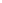 	Обучение на дому осуществляется по индивидуальному учебному плану обучающегося, с учетом индивидуальных особенностей ребёнка, медицинских рекомендаций, рекомендаций ПМПК.	Целью учебного плана обучения детей на дому является создание условий для получения каждым обучающимся доступного качественного образования в соответствии с его образовательными потребностями, формирование ключевых компетентностей. 	Учебный план АООП для обучающихся с РАС, фиксирует общий объем нагрузки, максимальный объём аудиторной нагрузки обучающихся, состав и структуру обязательных предметных областей, распределяет учебное время, отводимое на их освоение по классам и учебным предметам. Учебный план определяет общие рамки принимаемых решений при разработке содержания образования, требований к его усвоению и организации образовательного процесса, а также выступает в качестве одного из основных механизмов его реализации.При обучение на дому отводятся часы на индивидуальную очную работу учителя с обучающимся и самостоятельную работу. На индивидуальную очную работу на одного обучающегося в неделю отводится в 11 классе - 8 часов.Часы, предусматривающие самостоятельную работу включаются в максимальную недельную нагрузку обучающегося.Содержание самостоятельной работы обучающегося включается в рабочую программу учителя по предмету и направлено на расширение и углубление практических знаний и умений по данному предмету, на усвоение межпредметных связей. Самостоятельная работа выполняется обучающимися на дому по заданию педагогического работника. Объём учебной нагрузки и распределение учебных часов по образовательным областям может определяться для каждого обучающегося индивидуально, и зависит от уровня усвоения минимума содержания образования, ограничений, связанных с течением заболевания. По заявлению родителей (законных представителей) или рекомендаций психолого-медико-педагогического консилиума в целях индивидуализации обучения количество учебных часов на отдельные предметы может быть изменено.Проведение занятий возможно индивидуально на дому, индивидуально в условиях школы, либо с частичным посещением школы. Занятия коррекционно-развивающей области и внеурочной деятельности могут проводиться в малых группах.Время проведения занятия в 11 классе в первом полугодии 35 минут, во втором полугодии 40 минут, перерыв между занятиями не менее 10 минут. По согласованию с родителями (законными представителями) предметы, на изучение которых отводится 0,5 часа (20 мин.), могут проводиться 1 раз в две недели; предметы, на изучение которых отводится 0,25 часа (10 мин.), могут проводиться 1 раз в месяц. Перерыв между занятиями по 0,25 часа составляет 5 минут.На индивидуальные коррекционные занятия отводится 20 мин. учебного времени на одного ученика, на групповыекоррекционные занятия отводится 40 мин. учебного времени на группу (наполняемость группы -не более 4 человек).	В учебном плане представлены семь предметных областей и коррекционно-развивающая область. Содержание всех учебных предметов, входящих в состав каждой предметной области, имеет ярко выраженную коррекционно-развивающую направленность, заключающуюся в учете особых образовательных потребностей этой категории обучающихся. Кроме этого, с целью коррекции недостатков психического и физического развития обучающихся в структуру учебного плана входит и коррекционно-развивающая область.Учебный план состоит из двух частей — обязательной части и части, формируемой участниками образовательных отношений.Обязательная часть учебного плана определяет состав учебных предметов обязательных предметных областей, которые должны быть реализованы и учебное время, отводимое на их изучение по классам (годам) обучения.Обязательная часть учебного плана отражает содержание образования, которое обеспечивает достижение важнейших целей современного образования обучающихся с РАС.В обязательную часть учебного плана 11классе входят следующие предметы: Русский язык, Чтение, Речевая практика, Математика, Мир природы и человека, Рисование, Музыка, Ручной труд, Физкультура. Содержание обучения в 11 классе имеет пропедевтическую направленность, позволяющую:сформировать у обучающихся социально-личностную, коммуникативную, интеллектуальную и физическую готовность к освоению АООП; сформировать готовность к участию в систематических учебных занятиях, в разных формах группового и индивидуального взаимодействия с учителем и одноклассниками в урочное и внеурочное время;обогатить знания обучающихся о социальном и природном мире, опыт в доступных видах детской деятельности (рисование, лепка, аппликация, ручной труд, игра и др.). В 11 классе учебные предметы (письмо и чтение), входящие в состав предметной области «Язык и речевая практика», направлены на формирование коммуникативной и личностной готовности обучающихся с РАС к школьному обучению, подготовку обучающихся к усвоению элементарных навыков чтения и письма. На уроках чтения у обучающихся развивается слуховое восприятие на основе дифференциации неречевых и речевых звуков, закладываются основы фонематического анализа и синтеза, совершенствуется произносительная сторона речи и т.д. В результате этой работы уобучающихся развивается речевой слух, формируется умение выделять некоторые звуки, определять их место, наличие или отсутствие на фоне полного слова. На уроках письма в 11 классе у обучающихся развивается и совершенствуется зрительное восприятие, пространственная ориентировка, мелкая моторика пальцев руки. Для преодоления низкой коммуникативной и речевой активности обучающихся с РАС в структуру учебного плана введен предмет «Речевая практика», способствующий формированию коммуникативно-речевых навыков. Учитывая, что устная речь является основой для формирования письменной речи, в частности таких ее видов, как чтение и письмо, недельная учебная нагрузка, предусмотренная для этого предмета, больше, чем то количество часов, которое отводится на другие учебные предметы, входящие в состав предметной области «Язык и речевая практика».Учебный предмет «Математика» направлен на формирование элементарных математических представлений, основанных на выделении свойств предметов, сравнении предметов по отдельным свойствам (например, размеру, форме, цвету), сравнении предметных совокупностей, установлении положения предмета в пространстве.В ходе изучения учебного предмета «Мир природы и человека» (предметная область «Естествознание») у обучающихся не только расширяются и систематизируются представления об окружающей действительности, но и создается необходимая содержательная основа для формирования навыков общения.Уроки музыки, ручного труда и рисования, с одной стороны, обладают высоким коррекционно-развивающим потенциалом, с другой ― оказывают значительное влияние на формирование мотивационной сферы обучающихся, положительное отношение не только к отдельным видам деятельности, но и ко всей учебной деятельности  в целом.Учебные предметы, изучаемые на I этапе обучения, в рамках таких предметных областей, как «Язык и речевая практика», «Математика», «Естествознание» создают необходимую базу для овладения обучающимися элементарными систематическими знаниями  в старших классах.  Реализация АООП в части трудового обучения осуществляется с учетом индивидуальных особенностей психофизического развития, здоровья, возможностей, а также интересов учащихся.   Содержание коррекционно-развивающей областипредставленокоррекционным курсом «Ритмика» и коррекционными занятиями, направление и содержание которых определяются для обучающихся индивидуально исходя из психофизических особенностей обучающихся с умственной отсталостью на основании рекомендаций психолого-медико-педагогической комиссии и индивидуальной программы реабилитации/абилитации инвалида. Занятия могут проходитькак в индивидуальнойтак и групповой форме.Выбор вариантов проведения занятий осуществляется по желанию родителей (законных представителей)  на основе заключения медицинской организации, отсутствия противопоказаний для занятий в группе, с учетом также особенностей психофизического развития и возможностей обучающихся; сложности структуры их дефекта; особенностей эмоционально-волевой сферы; характера течения заболевания. Время, отведенное на реализацию коррекционно-развивающей области, не учитывается при определении максимально допустимой недельной нагрузки, но учитывается при определении объемов финансирования. Всего на коррекционно-развивающую область отводится 2 часа в неделю.Внеурочная деятельность организуется через художественно-эстетическое направление и художественное творчество в условиях кружковой работы: декоративно-прикладное искусство и художественное творчество. Занятия проводятся совместно с классом.Всего на внеурочную деятельность отводится 1 час в неделю.Чередование учебной и внеурочной деятельности в рамках реализации АООП определяется расписанием учебных и коррекционных занятий и графиком работы кружков.Время, отведённое на внеурочную деятельность, не учитывается при определении максимально допустимой недельной нагрузки обучающихся, но учитывается при определении объёмов финансирования, направляемых на реализацию АООП. 	Успеваемость обучающихся с умственной отсталостью (интеллектуальными нарушениями подлежит текущему контролю с учетом особенностей освоения образовательной программы, предусмотренных индивидуальным учебным планом, индивидуальной образовательной программой.	В 11 классе используется только качественная оценка успеваемости освоения учебной программы.	Отслеживание результатов проходит в виде мониторинга достижений предметных результатов освоения АООП по учебным предметам и уровня сформированности личностных результатов обучающихся. Результаты продвижения обучающегося фиксируются в «Карте комплексного динамического наблюдения за развитием». 	Учебный план обучения на дому и расписание занятий согласовываются с родителями (законными представителями) обучающихся. Реализация программ индивидуального учебного плана фиксируется в журнале обучения на дому. По желанию обучающихся и их родителей (законных представителей), дети могут посещать кружки, внеклассные мероприятия и спортивные секции дополнительного образования. Таким образом, состав изучаемых предметов и структура индивидуального учебного плана смоделирована так, чтобы их реализация обеспечивала достаточный уровень подготовки обучающихся по базовым предметам и способствовала решению главных педагогических задач, направленных на развитие умственных и творческих возможностей учащихся.3.4.Учебный план образования обучающихся с лёгкой умственной отсталостью (интеллектуальными нарушениями) 5-9 класс (ГОС).(Приложение 4).Учебный план для обучающихся с умственной отсталостью (интеллектуальными нарушениями) второго этапа обучения (5-9 класс) составлен в соответствии с требованиями учебного плана С(К)ОУ для обучающихся, воспитанников с отклонениями в развитии (вариант 1) (приказ МО РФ «29/2065 от 10.04.02 г.) ипредусматривает оптимальный срок обучения (5 лет) для получения ими общего образования и профессионально-трудовой подготовки, необходимой для их социальной адаптации и реабилитации.Учебный план включает перечень учебных предметов, количество часов, отведенных на каждый учебный предмет, и дозировку, обеспечивает режим работы школы в рамках шестидневной рабочей недели. Наряду с традиционными предметами в учебный план включены специфические, имеющие коррекционную направленность, занятия, а также индивидуальные и групповые занятия по исправлению недостатков речи и физического развития.Начало и продолжительность учебного года и каникул устанавливается в соответствии со сроками, действующими для общеобразовательных школ. Предельная нагрузка учащихся не превышает допустимого уровня.Учебный план состоит из двух частей – инвариантной и вариативная.Инвариантная часть плана предназначена для организации учебного процесса, направленного на достижение требований образовательного стандарта, обеспечивает образование в соответствии с миссией школы ивключает:Общеобразовательные курсы: общеобразовательные предметы, содержание которых приспособлено к особенностям детей с умственной отсталостью (интеллектуальными нарушениями). В 5-9 классах из традиционных обязательных учебных предметов изучаются: письмо/русский язык/ и развитие речи, чтение и развитие речи, математика, биология, история, география, ИЗО, пение и музыка, физкультура, профессионально-трудовое обучение. В 5 классе введено природоведение, в 8 классе – обществознание. В 5-9 классах из математики один час отводится на изучение элементов геометрии.Трудовая подготовка: В 5-9 классах продолжается обучение общеобразовательным предметам и вводится трудовое обучение, имеющее профессиональную направленность.В 5-9 классах осуществляется профессионально-трудовое обучение по специальностям: младший обслуживающий персонал, цветоводство и декоративное садоводство, сельскохозяйственный труд, целью которого является ориентировка обучающихся к продолжению трудовой подготовки по той специальности, с которой знакомились в школе. Для занятий по профессионально - трудовому обучению обучающиеся   5-6 и 9 классов делятся на 2 группы. Комплектование групп осуществляется с учётом  психофизических особенностей обучающихся.Трудовая практика в 5-7 классах проводится в течение 10 дней, в 8-9 классах в течение 20 дней на базе школьных мастерскихи на пришкольном участке.Коррекционная подготовка: Специальная задача школы: коррекция специфических нарушений, преодоления трудностей формирования жизненно необходимых знаний, умений навыков осуществляется не только при изучении основных учебных предметов, но и на специальных занятиях. Учебный план включает специфические коррекционные предметы, а также индивидуальные и групповые коррекционные занятия.	Целенаправленной коррекции общего развития обучающихся служат обязательные индивидуальные и групповые коррекционные занятия по развитию познавательных процессов 5-7 классах – по 1 часу. К занятиям по коррекционной подготовке в 5-9 классах относится учебный предмет социально-бытовая ориентировка (СБО). Вариативная часть учебного плана обеспечивает реализацию школьного и индивидуального компонентов образования и предназначена для усиления адаптационных возможностей обучающихся, социализации, коррекции недостатков психофизического развития. Часы школьного компонента использованы на организацию: коррекционных (индивидуальные и групповые) логопедических занятий с обучающимися в 5-7 классах,которые призваны максимально скоррегировать дефекты общей и речевой моторики, психических процессов и облегчить усвоение учебных программ в основных образовательных областях;факультативные занятия в 5-9 классах (к урокам физкультуры);факультативные занятия в 5-6 класса («Играя, развиваюсь», «Творческая мастерская»).На обязательные индивидуальные и групповые коррекционные занятия, коррекционные индивидуальные и групповые занятия по логопедии по расписанию отводятся часы как в первую, так и во вторую половину дня. На индивидуальные коррекционные занятия отводится 20 мин. учебного времени на одного ученика, на групповые коррекционные занятия отводится 40 мин. учебного времени на группу (наполняемость группы -не более 4 человек). На факультативные занятия на класс отводится 1 час в неделюОбъем максимальной нагрузки обучающихся состоит из суммы часов образовательной области и факультативов.В максимальную нагрузку не входят часы занятий, включенные в коррекционно-развивающую область (логопедические занятия).С целью повышения ответственности педагогов и обучающихся за результаты образовательного процесса осуществляется текущая и промежуточная аттестация, которая делится на четвертную и годовую. Текущая аттестация  - это систематическая проверка знаний учащихся, проводимая на ежедневных учебных занятиях. Четвертная/годовая – это оценка знаний учащихся, усвоенных ими за текущий период.При текущей и промежуточной аттестации обучающихся 5-9 класса применяется пятибалльная система оценивания в виде отметки в баллах.Промежуточная аттестация в письменной форме проводится по математике (контрольная работа), письму (русскому языку) и развитию речи (диктант, контрольное списывание) в 5-9 классах каждую четверть. По остальным предметам промежуточная аттестация обучающихся может проводиться в любых формах.	По окончании 9 класса обучающиеся с умственной отсталостью (интеллектуальными нарушениями), проходят итоговую аттестацию в виде экзамена по профессионально-трудовому обучению и получают документ установленного образца – свидетельство об обучении.	3.5. Учебный план образования обучающихся с лёгкой умственной отсталостью (интеллектуальными нарушениями) 5-9 класс, обучение  на дому (ГОС).(Приложение 5).Учебный план образования обучающихся с лёгкой умственной отсталостью (интеллектуальными нарушениями) 5-9 классов (ГОС, обучение  на дому)составлен в соответствии с учебным планом С(К)ОУ для обучающихся, воспитанников с отклонениями в развитии (вариант 1) (приказ МО РФ «29/2065 от 10.04.02 г.).	Обучение на дому осуществляется по индивидуальному учебному плану обучающегося, с учетом индивидуальных особенностей ребёнка, медицинских рекомендаций, рекомендаций ПМПК.	Целью учебного плана обучения детей на дому является создание условий для получения каждым обучающимся доступного качественного образования в соответствии с его образовательными потребностями, формирование ключевых компетентностей. При обучение на дому отводятся часы на индивидуальную очную работу учителя с обучающимся и самостоятельную работу. На индивидуальную очную работу на одного обучающегося в неделю отводится в 5-8 классе - 10 часов, в 9 классе – 11 часов.Часы, предусматривающие самостоятельную работу включаются в максимальную недельную нагрузку обучающегося.Содержание самостоятельной работы обучающегося включается в рабочую программу учителя по предмету и направлено на расширение и углубление практических знаний и умений по данному предмету, на усвоение межпредметных связей. Самостоятельная работа выполняется обучающимися на дому по заданию педагогического работника.Объём учебной нагрузки и распределение учебных часов по образовательным областям может определяться для каждого обучающегося индивидуально, и зависит от уровня усвоения минимума содержания образования, ограничений, связанных с течением заболевания. По заявлению родителей (законных представителей) или рекомендаций психолого-медико-педагогического консилиума в целях индивидуализации обучения количество учебных часов на отдельные предметы может быть изменено.Проведение занятий возможно индивидуально на дому, индивидуально в условиях школы, либо с частичным посещением школы. Занятия коррекционно-развивающей области и внеурочной деятельности могут проводиться в малых группах.Второй этап обучения является продолжением первого этапа, но в отличие от него расширяет и углубляет понятийную и практическую основу образовательных областей, закрепляет навыки учебной деятельности, завершает подготовку по основным общеобразовательным предметам в соответствии с индивидуальными показаниями учебных возможностей обучающихся.Учебный план обучения на дому включает перечень учебных предметов, количество часов, отведенных на каждый учебный предмет, и дозировку. Наряду с традиционными предметами в учебный план включены специфические, имеющие коррекционную направленность, занятия, а также занятия по исправлению недостатков речи и физического развития.Учебный план состоит из инвариантной части.Инвариантная часть плана предназначена для организации учебного процесса, направленного на достижение требований образовательного стандарта, обеспечивает образование в соответствии с миссией школы ивключает:Общеобразовательные курсы: общеобразовательные предметы, содержание которых приспособлено к особенностям детей с умственной отсталостью (интеллектуальными нарушениями). На втором этапе продолжается обучение общеобразовательным предметам и вводятся предметные области: «Природа», «Профессионально-трудовое обучение», «Обществознание» и коррекционные курсы  «Социально-бытовая ориентировка». Из традиционных обязательных учебных предметов изучаются: письмо/русский язык/ и развитие речи, чтение и развитие речи, математика, биология, история, география, ИЗО, пение и музыка, физкультура, профессионально-трудовое обучение. В 5 классе введено природоведение, в 8 классе – обществознание. В 5-9 классах в содержание предмета «Математика» водятся темы по изучению элементов геометрии.В связи с увеличением количества учебных предметов учебные часы распределены следующим образом:6 класс:за счет уменьшения учебных часов по предметам «Математика» (0,5 ч) и «Русский язык и развитие речи» (0,5 ч) добавляется предмет «География» (1 ч);учебные часы с предмета «Природоведение» (1 ч) переносятся на предмет «География» (1 ч).7 класс:за счет уменьшения учебных часов по предметам «Чтение и развитие речи» (0,5 ч), и «Биология» (0,5 ч) добавляется предмет «История Отечества» (1 ч).8 класс:за счет уменьшения учебных часов по предмету «История Отечества» (0,5 ч), добавляется предмет «Обществознание» (0,5 ч); учебные часы с предмета ИЗО (0,25 ч) и обязательных  КЗ (0,25 ч) добавляются на предмет профессионально-трудовое обучение (1 ч.), т.к. в 8 классе предмета ИЗО и обязательных КЗ нет.9 класс:за счет уменьшения учебных часов по предмету «Обществознание» (0,25 ч)и учебных часов с предмета «Музыка и пение» (0,25 ч), добавляется 0,5 ч на предмет «Чтение и развитие речи» (2 ч). За счет увеличения количества часов на индивидуальную очную работу с обучающимся (11 ч), добавлены часы на учебные предметы «Русский язык и развитие речи» - 0,5 ч., «Математика» - 0,5 ч.Трудовая подготовка: В 5-9 классах продолжается обучение общеобразовательным предметам и вводится трудовое обучение, имеющее профессиональную направленность.В 5-9 классах осуществляется профессионально-трудовое обучение по специальностям: цветоводство и декоративное садоводство, сельскохозяйственный труд, целью которого является ориентировка обучающихся к продолжению трудовой подготовки по той специальности, с которой знакомились в школе. Выбор трудового профиля зависит от индивидуальных особенностей обучающегося.Коррекционная подготовка: Специальная задача школы: коррекция специфических нарушений, преодоления трудностей формирования жизненно необходимых знаний, умений навыков осуществляется не только при изучении основных учебных предметов, но и на специальных занятиях. Учебный план включает специфические коррекционные предметы, а также индивидуальные и групповые коррекционные занятия.	Целенаправленной коррекции общего развития обучающихся служат обязательные индивидуальные и групповые коррекционные занятия по развитию познавательных процессов в 5-7 классах – по 0,25 часа; коррекционные (индивидуальные) логопедические занятия с обучающимися в 5-7 классах, которые призваны максимально скоррегировать дефекты общей и речевой моторики, психических процессов и облегчить усвоение учебных программ в основных образовательных областях – 0,5 ч. К занятиям по коррекционной подготовке в 5-9 классах относится учебный предмет социально-бытовая ориентировка (СБО) – 0,5 часа. 	Успеваемость обучающихся с умственной отсталостью (интеллектуальными нарушениями) подлежит текущему  и промежуточному контролю с учетом особенностей освоения образовательной программы, предусмотренных индивидуальным учебным планом, индивидуальной образовательной программой.	Текущая и промежуточная аттестация делится на четвертную и годовую. Текущая аттестация  - это систематическая проверка знаний учащихся, проводимая на ежедневных учебных занятиях. Четвертная/годовая – это оценка знаний учащихся, усвоенных ими за текущий период. Обучающиеся аттестуются только по предметам, включенным в учебный план.	При текущей и промежуточной аттестации обучающихся применяется пятибалльная система оценивания  в виде отметки в баллах. Промежуточная аттестация в письменной форме проводится по математике (контрольная работа), письму (русскому языку) и развитию речи (диктант, контрольное списывание, копирование) каждую четверть,  в зависимости от психофизических возможностей ребёнка. Сроки и порядок проведения промежуточной аттестации определяются индивидуальным учебным планом. По остальным предметам промежуточная аттестация обучающихся может проводиться в любых формах.Отметки фиксируются в специальном журнале индивидуальных занятий, в классный журнал переносятся только отметки промежуточной аттестации за четверти, полугодия, год и итоговые отметки.	По окончании 9 класса обучающиеся с умственной отсталостью (интеллектуальными нарушениями), проходят итоговую аттестацию в виде экзамена по профессионально-трудовому обучению и получают документ установленного образца – свидетельство об обучении.	Учебный план обучения на дому и расписание занятий согласовываются с родителями (законными представителями) обучающихся. Реализация программ индивидуального учебного плана фиксируется в журнале обучения на дому. По желанию обучающихся и их родителей (законных представителей), дети могут посещать кружки, внеклассные мероприятия и спортивные секции дополнительного образования. Таким образом, состав изучаемых предметов и структура индивидуального учебного плана смоделирована так, чтобы их реализация обеспечивала достаточный уровень подготовки обучающихся по базовым предметам и способствовала решению главных педагогических задач, направленных на развитие умственных и творческих возможностей учащихся.3.6. Учебный план образования обучающихся с умеренной, тяжелой и глубокой умственной отсталостью (интеллектуальными нарушениями), ТМНР. 11 – 3 класс, обучение на дому (ФГОС УО, вариант 2).(Приложение 6).Учебный план образования обучающихся с умеренной, тяжелой и глубокой умственной отсталостью (интеллектуальными нарушениями), ТМНРсоставлен в соответствии с ФГОС УО (вариант 2).	Среди различных категорий детей, нуждающихся в ранней коррекционной помощи, особое место занимают дети и подростки с выраженными нарушениями развития (дети с умеренной и тяжелой степенью умственной отсталости), которые ещё недавно не включались в специально организованную образовательную среду. Особенности и своеобразие психофизического развития детей с умеренной, тяжелой и глубокой умственной отсталостью (интеллектуальными нарушениями), ТМНР определяют специфику их образовательных потребностей. Умственная отсталость обучающихся данной категории, как правило, осложнена нарушением опорно-двигательных функций, сенсорными, соматическими нарушениями, РАС и ЭВС и другими нарушениями, различное сочетание которых определяет особые образовательные потребности детей.  	Обучение обучающихся с умеренной, тяжелой и глубокой умственной отсталостью (интеллектуальными нарушениями), ТМНР осуществляется через реализацию адаптированной основной общеобразовательной программы с учётом характера течения заболевания ребёнка, медицинских заключений. Содержание обучения направлено на социализацию, коррекцию нарушений социально-личностного и познавательного развития обучающихся. Обучение на дому организовывается  по индивидуальному учебному плану обучающегося, с учетом индивидуальных особенностей ребёнка, медицинских рекомендаций, рекомендаций ПМПК.	Обучающийся с умственной отсталостью в умеренной, тяжелой или глубокой степени, с ТМНР, интеллектуальное развитие которого не позволяет освоить АООП (вариант 1), либо он испытывает существенные трудности в ее освоении, получает образование по АООП (вариант 2), на основе которой разрабатывается специальная индивидуальная программа развития (СИПР), учитывающая индивидуальные образовательные потребности обучающегося с умственной отсталостью (интеллектуальными нарушениями). Целью образования обучающихся с умеренной, тяжелой, глубокой умственной отсталостью (интеллектуальными нарушениями), с ТМНР по СИПР является развитие личности, формирование общей культуры, соответствующей общепринятым нравственным и социокультурным ценностям, формирование необходимых для самореализации и жизни в обществе практических представлений, умений и навыков, позволяющих достичь обучающемуся максимально возможной самостоятельности и независимости в повседневной жизни.Образование на основе СИПР осуществляется по индивидуальному учебному плану обучающегося, в котором определен индивидуальный набор учебных предметов и коррекционных курсов с указанием объема учебной нагрузки.Учебный план обучения на дому направлен на общее развитие обучающихся, коррекцию недостатков их познавательной деятельности и личностных качеств с учётом особенностей психофизического развития и возможностей ребёнка, сложности структуры их дефекта, особенностей эмоционально-волевой сферы, характера течения заболевания, индивидуальных возможностей обучающегося на различных этапах обучения. 	Целью учебного плана обучения детей на дому является создание условий для получения каждым обучающимся доступного качественного образования в соответствии с его образовательными потребностями, формирование ключевых компетентностей. При обучение на дому отводятся часы на индивидуальную очную работу учителя с обучающимся и самостоятельную работу (при стимулирующей и направляющей помощи со стороны родителей). На индивидуальную очную работу на одного обучающегося в неделю отводится в 11 – 3классе - 8 часов. Часы, предусматривающие самостоятельную работу включаются в максимальную недельную нагрузку обучающегося.Содержание самостоятельной работы обучающегося включается в рабочую программу учителя по предмету и направлено на расширение и углубление практических знаний и умений по данному предмету, на усвоение межпредметных связей. Самостоятельная работа выполняется обучающимися на дому по заданию педагогического работника. Объём учебной нагрузки и распределение учебных часов по образовательным областям может варьироваться для каждого обучающегося индивидуально, и зависит от уровня усвоения минимума содержания образования, ограничений, связанных с течением заболевания. По заявлению родителей (законных представителей) или рекомендаций психолого-медико-педагогического консилиума в целях индивидуализации обучения количество учебных часов на отдельные предметы может быть изменено. Для каждого обучающегося составляется индивидуальный учебный план (ИУП), в котором определён индивидуальный набор учебных предметов и коррекционных курсов, выбранных из общего учебного плана с указанием объема учебной нагрузки. У детей с менее выраженными нарушениями развития больший объем учебной нагрузки распределяется на предметные области. В ИУП детей с наиболее тяжёлыми нарушениями развития, преобладают занятия коррекционной направленности. Учебная нагрузка для них формируется следующим образом: увеличивается количество часов коррекционных курсов и добавляются часы коррекционно-развивающих занятий.Проведение занятий возможно индивидуально на дому, индивидуально в условиях школы, либо с частичным посещением школы. Занятия коррекционно-развивающей области и внеурочной деятельности могут проводиться в малых группах.Время проведения занятия в 11 классе в первом полугодии 35 минут, во втором полугодии 40 минут во 2-3 классе – 40 минут, перерыв между занятиями не менее 10 минут. По согласованию с родителями (законными представителями) предметы, на изучение которых отводится 0,5 часа (20 мин.), могут проводиться 1 раз в две недели; предметы, на изучение которых отводится 0,25 часа (10 мин.), могут проводиться 1 раз в месяц. Перерыв между занятиями по 0,25 часа составляет 5 минут.На индивидуальные коррекционные занятия отводится 20 мин. учебного времени на одного ученика, на групповые коррекционные занятия отводится 40 мин. учебного времени на группу (наполняемость группы - не более 4 человек).	Учебный план состоит из учебных областей обязательной части учебного плана СИПР и включает в себя учебные предметы:	 «Речь и альтернативная коммуникация»: Данный предмет имеет практическую и коррекционную направленность, способствует развитию речи как средства общения в контексте познания окружающего мира и личного опыта ребенка; овладению доступными средствами коммуникации и общения – вербальными и невербальными; умению пользоваться доступными средствами коммуникации в практике экспрессивной и импрессивной речи для решения соответствующих возрасту житейских задач.	 «Математические представления»: Предмет имеет предметно-практическую направленность с целью обеспечения жизненно важными математическими знаниями, умениями и навыками обучающихся. Способствует развитию элементарных математических представлений о форме, величине; количественных (дочисловых), пространственных, временных представлений. Формируется умение использовать математические знания при решении соответствующих возрасту житейских задач.	«Окружающий природный мир», «Окружающий социальный мир»: Данные предметы способствуют формированию у обучающихся представлений о явлениях и объектах неживой природы, смене времен года и соответствующих сезонных изменениях в природе, умения адаптироваться к конкретным природным и климатическим условиям; представлений о животном и растительном мире, их значении в жизни человека; элементарные представления о течении времени; представлений о себе как «Я», осознание общности и различий «Я» от других. Формируется умение решать каждодневные жизненные задачи, связанные с удовлетворением первоочередных потребностей; умение поддерживать образ жизни, соответствующий возрасту, потребностям и ограничениям здоровья; поддерживать режим дня с необходимыми оздоровительными процедурами.	«Музыка и движение», «Изобразительная деятельность»: Изучение этих предметов способствует эстетическому воспитанию учащихся, развивает зрительное и слуховое восприятие, моторику, художественный вкус, снимает эмоциональное напряжение.	«Физическая культура» («Адаптивная физкультура) формирует двигательные умения, потребность в здоровом образе жизни, способствует укреплению здоровья учащихся. Формирует восприятие собственного тела, своих физических возможностей и ограничений.	Коррекционно-развивающие занятия направлены на коррекцию отдельных сторон психической деятельности и личностной сферы; формирование социально приемлемых форм поведения, сведение к минимуму проявлений деструктивного поведения: крик, агрессия, стереотипии и др.; на реализацию индивидуальных специфических образовательных потребностей обучающихся с умеренной, тяжелой, глубокой умственной отсталостью, с ТМНР, не охваченных содержанием программ учебных предметов;дополнительную помощь в освоении отдельных действий и представлений, которые оказываются для обучающихся особенно трудными; на развитие индивидуальных способностей обучающихся, их творческого потенциала. Образовательная организация самостоятельна в осуществлении образовательного процесса, в выборе видов деятельности по каждому предмету (предметно-практическая деятельность, экскурсии, наблюдения за окружающей действительностью и т. д.).	Часть базисного учебного плана, формируемая участниками образовательных отношений, обеспечивает реализацию особых (специфических) образовательных потребностей, характерных для данной группы обучающихся, а также индивидуальных потребностей каждого обучающегося.	В часть, формируемую участниками образовательных отношений, входят коррекционные курсы. 	К коррекционным курсам относятся коррекционно-развивающие занятия:	 «Предметно-практическая деятельность»: начинается с формирования элементарных специфических манипуляций, которые со временем преобразуются в произвольные целенаправленные действия с различными предметами и материалами. Целью обучения является формирование целенаправленных произвольных действий с различными предметами и материалами. Программно-методический материал включает 2 раздела: «Действия с материалами», «Действия с предметами».	«Сенсорное развитие»: направлено на формирование полноценного восприятия окружающей действительности. Программно-методический материал включает 5 разделов: «Зрительное восприятие», «Слуховое восприятие», «Кинестетическое восприятие», «Восприятие запаха», «Восприятие вкуса».	«Двигательное развитие»: направлено на развитие двигательных навыков, необходимых для нормальной жизнедеятельности всех систем и функций органов человека, работу по обогащению сенсомоторного опыта, поддержанию и развитию способности к движению и функциональному использованию двигательных навыков, на формирование мотивации к двигательной активности, поддержку и развитие имеющихся движений, расширение диапазона движений и профилактику возможных нарушений; освоение новых способов передвижения, включая передвижение с помощью технических средств реабилитации.	«Альтернативная коммуникация»: направлена на обучение ребенка речи с использованием альтернативных (дополнительных) средств коммуникации. Основными задачами коррекционной работы являются выбор доступного ребенку средства невербальной коммуникации, овладение выбранным средством коммуникации и использование его для решения соответствующих возрасту житейских задач.	Всего на коррекционные курсы отводится 1 час в неделю.Внеурочная деятельность организуется через художественно-эстетическое направление и художественное творчество в условиях кружковой работы: декоративно-прикладное искусство и художественное творчество. Занятия проводятся совместно с классом.Всего на внеурочную деятельность отводится 1 час в неделю.Чередование учебной и внеурочной деятельности в рамках реализации АООП определяется расписанием учебных и коррекционных занятий и графиком работы кружков.Время, отведённое на внеурочную деятельность, не учитывается при определении максимально допустимой недельной нагрузки обучающихся, но учитывается при определении объёмов финансирования, направляемых на реализацию АООП. При отборе содержания учебных предметов, учитывался тот факт, что лица с умеренной и особенно с тяжелой умственной отсталостью способны лишь к самым элементарным обобщениям, проявляющимся в различении отдельных предметов, объединении их в определенные группы (одежда, животные), что достигается с помощью обучения.Выбор вариантов проведения занятий также зависит от особенностей психофизического развития и возможностей обучающихся; сложности структуры их дефекта; особенностей эмоционально-волевой сферы; характера течения заболевания; рекомендаций лечебно-профилактического учреждения, психолого-медико-педагогического консилиума.Реализация программ индивидуального учебного плана фиксируется в журнале обучения на дому. Обучение обучающихся с умеренной и тяжелой умственной отсталостью (интеллектуальными нарушениями) осуществляется по без оценочной системе. При определении уровня развития ученика оценивается качественное содержание доступных ему действий. Мониторинг результатов обучения проводится не реже одного раза в полугодие. В ходе мониторинга оценивается уровень сформированности представлений, действий/операций. Результаты продвижения обучающегося фиксируются в «Карте комплексного динамического наблюдения за развитием» и описательно в форме характеристики за учебный год.	Учебный план обучения на дому и расписание занятий согласовываются с родителями (законными представителями) обучающихся. По желанию обучающихся и их родителей (законных представителей), дети могут посещать кружки, внеклассные мероприятия дополнительного образования.Таким образом, состав изучаемых предметов и структура индивидуального учебного плана смоделирована так, чтобы их реализация обеспечивала достаточный уровень подготовки обучающихся по базовым предметам и способствовала решению главных педагогических задач, направленных на развитие умственных и творческих возможностей учащихся.3.7. Учебный план образования обучающихся с умеренной, тяжелой и глубокой умственной отсталостью (интеллектуальными нарушениями), ТМНР, 5 класс, 8 класс, обучение на дому (ГОС).(Приложение 7).Учебный план образования обучающихся с умеренной, тяжелой и глубокой умственной отсталостью (интеллектуальными нарушениями), ТМНР(ГОС)  на втором этапе обучения составлен в соответствии с  Примерной программой образования обучающихся с умеренной и тяжёлой умственной отсталостью (авт. Л.Б. Баряева).Среди различных категорий детей, нуждающихся в ранней коррекционной помощи, особое место занимают дети и подростки с выраженными нарушениями развития (дети с умеренной и тяжелой степенью умственной отсталости), которые ещё недавно не включались в специально организованную образовательную среду. Особенности и своеобразие психофизического развития детей с умеренной, тяжелой и глубокой умственной отсталостью (интеллектуальными нарушениями), ТМНР определяют специфику их образовательных потребностей. Умственная отсталость обучающихся данной категории, как правило, осложнена нарушением опорно-двигательных функций, сенсорными, соматическими нарушениями, РАС и ЭВС и другими нарушениями, различное сочетание которых определяет особые образовательные потребности детей.  	Обучение обучающихся с умеренной, тяжелой и глубокой умственной отсталостью (интеллектуальными нарушениями), ТМНР осуществляется через реализацию адаптированной основной общеобразовательной программы с учётом характера течения заболевания ребёнка, медицинских заключений. Содержание обучения направлено на социализацию, коррекцию нарушений социально-личностного и познавательного развития обучающихся. Обучение на дому организовывается  по индивидуальному учебному плану обучающегося, с учетом индивидуальных особенностей ребёнка, медицинских рекомендаций, рекомендаций ПМПК.Учебный план обучения на дому направлен на общее развитие обучающихся, коррекцию недостатков их познавательной деятельности и личностных качеств с учётом особенностей психофизического развития и возможностей ребёнка, сложности структуры их дефекта, особенностей эмоционально-волевой сферы, характера течения заболевания, индивидуальных возможностей обучающегося на различных этапах обучения. 	Целью учебного плана обучения детей на дому является создание условий для получения каждым обучающимся доступного качественного образования в соответствии с его образовательными потребностями, формирование ключевых компетентностей. При обучение на дому отводятся часы на индивидуальную очную работу учителя с обучающимся и самостоятельную работу(при стимулирующей и направляющей помощи со стороны родителей). На индивидуальную очную работу на одного обучающегося в неделю отводится в 5классе -10 часов, 8 классе – 10 часов.Часы, предусматривающие самостоятельную работу включаются в максимальную недельную нагрузку обучающегося.Содержание самостоятельной работы обучающегося включается в рабочую программу учителя по предмету и направлено на расширение и углубление практических знаний и умений по данному предмету, на усвоение межпредметных связей. Объём учебной нагрузки и распределение учебных часов по образовательным областям может варьироваться для каждого обучающегося индивидуально, и зависит от уровня усвоения минимума содержания образования, ограничений, связанных с течением заболевания. По заявлению родителей (законных представителей) или рекомендаций психолого-медико-педагогического консилиума в целях индивидуализации обучения количество учебных часов на отдельные предметы может быть изменено. Для каждого обучающегося составляется индивидуальный учебный план (ИУП), в котором определён индивидуальный набор учебных предметов и коррекционных курсов, выбранных из общего учебного плана с указанием объема учебной нагрузки. У детей с менее выраженными нарушениями развития больший объем учебной нагрузки распределяется на предметные области. В ИУП детей с наиболее тяжёлыми нарушениями развития, преобладают занятия коррекционной направленности. Учебная нагрузка для них формируется следующим образом: увеличивается количество часов коррекционных курсов и добавляются часы коррекционно-развивающих занятий.Проведение занятий возможно индивидуально на дому, индивидуально в условиях школы, либо с частичным посещением школы. Занятия коррекционно-развивающей области и внеурочной деятельности могут проводиться в малых группах.Время проведения занятия в 40 минут, перерыв между занятиями не менее 10 минут. По согласованию с родителями (законными представителями) предметы, на изучение которых отводится 0,5 часа (20 мин.), могут проводиться 1 раз в две недели; предметы, на изучение которых отводится 0,25 часа (10 мин.), могут проводиться 1 раз в месяц. Перерыв между занятиями по 0,25 часа составляет 5 минут.На индивидуальные коррекционные занятия отводится 20 мин. учебного времени на одного ученика, на групповые коррекционные занятия отводится 40 мин. учебного времени на группу (наполняемость группы - не более 4 человек).	На II этапе обучения, учебный план включает общеобразовательные предметы, содержание которых приспособлено к особенностям детей с умеренной, тяжелой и глубокой умственной отсталостью (интеллектуальными нарушениями), ТМНР и состоит из обязательной части. Учебный план состоит из общеобразовательных областей - общеобразовательные курсы. 	Все учебные предметы учебного плана связаны между собой по своему содержанию. Это позволяет практически осуществлять системную, комплексную работу по развитию обучающихся средствами образования с учетом его возрастной динамики. При отборе содержания учебных предметов, учитывался тот факт, что обучающиеся с умеренной и особенно с тяжелой умственной отсталостью способны лишь к самым элементарным обобщениям, проявляющимся в различении отдельных предметов, объединении их в определенные группы. Определенные приемы стимулирования их мыслительной активности в конкретных ситуациях особенно значимы при изучении предмета «Здоровье и основы безопасности жизнедеятельности (ОБЖ)», СБО.	Содержание предметов «Альтернативное чтение», «Графика и письмо», «Математические представления и конструирование» учитывает особенности мышления учащихся с умеренной и тяжелой умственной отсталостью (интеллектуальными нарушениями), ярко проявляющиеся при обучении их грамоте и счету.	Предполагаемое содержание коррекционно-развивающей работы с обучающимися рассматриваемой категории относится к пропедевтическому уровню образованности. Это отражается в названиях занятий: «Музыка и движение», «Здоровье и основы безопасности жизнедеятельности (ОБЖ)».	В часть, формируемую участниками образовательных отношений, входят коррекционно-развивающие занятия. Коррекционно-развивающие занятия направлены на коррекцию отдельных сторон психической деятельности и личностной сферы; формирование социально приемлемых форм поведения, сведение к минимуму проявлений деструктивного поведения: крик, агрессия, стереотипии и др.; на реализацию индивидуальных специфических образовательных потребностей обучающихся с умеренной, тяжелой, глубокой умственной отсталостью, с ТМНР, не охваченных содержанием программ учебных предметов;дополнительную помощь в освоении отдельных действий и представлений, которые оказываются для обучающихся особенно трудными; на развитие индивидуальных способностей обучающихся, их творческого потенциала. Образовательная организация самостоятельна в осуществлении образовательного процесса, в выборе видов деятельности по каждому предмету (предметно-практическая деятельность, экскурсии, наблюдения за окружающей действительностью и т. д.).Выбор вариантов проведения занятий также зависит от особенностей психофизического развития и возможностей обучающихся; сложности структуры их дефекта; особенностей эмоционально-волевой сферы; характера течения заболевания; рекомендаций лечебно-профилактического учреждения, психолого-медико-педагогического консилиума.Реализация программ индивидуального учебного плана фиксируется в журнале обучения на дому. Обучение обучающихся с умеренной и тяжелой умственной отсталостью (интеллектуальными нарушениями) осуществляется по без оценочной системе. При определении уровня развития ученика оценивается качественное содержание доступных ему действий. Мониторинг результатов обучения проводится не реже одного раза в полугодие. В ходе мониторинга оценивается уровень сформированности представлений, действий/операций. Результаты продвижения обучающегося фиксируются в «Карте комплексного динамического наблюдения за развитием» и описательно в форме характеристики за учебный год.	Учебный план обучения на дому и расписание занятий согласовываются с родителями (законными представителями) обучающихся. По желанию обучающихся и их родителей (законных представителей), дети могут посещать кружки, внеклассные мероприятия дополнительного образования.Приложение 1Учебный планобразования обучающихся с умственной отсталостью (интеллектуальными нарушениями) подготовительный (первый) – 3 классы(ФГОС УО, вариант 1)на 2019-2020 учебный год (пятидневная учебная неделя)Приложение 2Учебный планобразования обучающихся с умственной отсталостью (интеллектуальными нарушениями)во 2 -3 классах(ФГОС УО, вариант 1, обучение на дому)на 2019-2020 учебный год     *занятия по внеурочной деятельности проходят совместно с классом, в группе.Приложение 3Учебный план общего образования обучающихся с расстройствами аутистического спектраподготовительного (первого)  класса (ФГОС НОО РАС, вариант 8.3, обучение на дому)на 2019-2020 учебный год     *занятия по внеурочной деятельности проходят совместно с классом, в группе.Приложение 4Учебный планобразования обучающихся с лёгкой умственной отсталостью (интеллектуальными нарушениями) 5-9 классов (ГОС)на 2019-2020  учебный год (шестидневная учебная неделя)* на уроки по профессионально-трудовому обучению класс делится на 2 подгруппыПриложение 5Учебный планобразования обучающихся с лёгкой умственной отсталостью(интеллектуальными нарушениями) 5-9 классов (ГОС, обучение  на дому)на 2019-2020  учебный годПриложение 6Учебный планобразования обучающихсяс умеренной, тяжелой и глубокой умственной отсталостью (интеллектуальными нарушениями), ТМНР подготовительного (первого) – 3 класса (ФГОС УО, вариант 2, обучение на дому)на 2019-2020 учебный год     *Занятия по внеурочной деятельности проходят совместно с классом, в группе.Приложение 7Учебный планобразования обучающихсяс умеренной, тяжелой и глубокой умственной отсталостью (интеллектуальными нарушениями), ТМНР  5 класса, 8 класса(ГОС, обучение на дому)на 2019-2020 учебный годПриложение 8Утверждено приказом№ 83-ОД от 29.08.2019 г.ГБОУ школы-интерната г.о. ОтрадныйДиректор школы-интерната Перечень учебников на 2019- 2020 учебный год, используемых в ГБОУ школе-интернат г. Отрадного, сформированный в соответствии с федеральным перечнем учебников, утверждённым Министерством образования и науки РФ от 31.03.2014 № 253, от 28.12.2018 № 345ПредметныеобластиУчебные предметыКлассыКо-во часов в неделюКлассыКо-во часов в неделюКлассыКо-во часов в неделюКлассыКо-во часов в неделюКо-во часов в неделю на предметПредметныеобластиУчебные предметы11123Ко-во часов в неделю на предметОбязательная частьОбязательная частьОбязательная частьОбязательная частьОбязательная частьОбязательная частьОбязательная частьЯзык и речевая практика1.1. Русский язык233+13+113Язык и речевая практика1.2. Чтение234413Язык и речевая практика1.3. Речевая практика32229Математика  2.1. Математика334+14+116Естествознание  3.1. Мир природы и         человека221+11+18Искусство  4.1. Музыка 22114Искусство  4.2. Изобразительное        искусство21115Физическая культура 5.1. Физическая культура333312Технология  6.1. Ручной труд22116Итого обязательная частьИтого обязательная часть2121202082II. Часть, формируемая участниками образовательных отношенийII. Часть, формируемая участниками образовательных отношений--33Максимально допустимая недельная нагрузка (при 5-дневной учебной неделе)Максимально допустимая недельная нагрузка (при 5-дневной учебной неделе)2121232388Коррекционно-развивающая областьКоррекционно-развивающая область666624Коррекционные занятия и ритмикаРитмика11114Коррекционные занятия и ритмикаПсихомоторика11114Коррекционные занятия и ритмикаИгротерапия11114Коррекционные занятия и ритмика«Учусь говорить»33--6Коррекционные занятия и ритмика«Учусь писать»--336Внеурочная деятельностьВнеурочная деятельность444416«Школа-здоровья»11114Кружковая работа333312Всего к финансированиюВсего к финансированию31313333128ПредметныеобластиУчебные предметы2233ПредметныеобластиУчебные предметыИндив.работас учителемСамос-тоятельная работаИндив.работас учителемСамос-тоятельнаяработаОбязательная частьОбязательная частьОбязательная частьОбязательная частьОбязательная частьОбязательная частьЯзык и речевая практикаРусский язык2222Язык и речевая практикаЧтение2222Язык и речевая практикаРечевая практика0,51,50,51,5Математика Математика2323Естествознание Мир природы и  человека0,51,50,51,5ИскусствоМузыка 0,250,750,250,75ИскусствоИзобразительное искусство0,250,750,250,75Физическая культураФизическая культура0,252,750,252,75Технология Ручной труд0,250,750,250,75Итого часов обязательной частиИтого часов обязательной части88Часы самостоятельной работыЧасы самостоятельной работы1515Максимально допустимая недельная нагрузка Максимально допустимая недельная нагрузка 23232323Часть, формируемая участниками образовательных отношенийЧасть, формируемая участниками образовательных отношенийЧасть, формируемая участниками образовательных отношенийЧасть, формируемая участниками образовательных отношенийЧасть, формируемая участниками образовательных отношенийЧасть, формируемая участниками образовательных отношенийКоррекционно-развивающая область Коррекционные занятия иритмика 2-2-Итого часов учебного планаИтого часов учебного плана10-10-                    Всего обучающихся	                    Всего обучающихся	33Итого к финансированиюИтого к финансированию3030*Внеурочная деятельность (в классе)*Внеурочная деятельность (в классе)1-1-ПредметныеобластиПредметныеобластиУчебные предметы1111ПредметныеобластиПредметныеобластиУчебные предметыИндив.работас учителемСамос-тоятельнаяработаОбязательная частьОбязательная частьОбязательная частьОбязательная частьОбязательная частьЯзык и речевая практикаЯзык и речевая практикаРусский язык21Язык и речевая практикаЯзык и речевая практикаЧтение21Язык и речевая практикаЯзык и речевая практикаРечевая практика0,51,5Математика Математика Математика21Естествознание Естествознание Мир природы и человека0,51,5ИскусствоИскусствоМузыка 0,251,75ИскусствоИскусствоИзобразительное искусство0,250,75Физическая культураФизическая культураФизическая культура0,252,75Технология Технология Ручной труд0,251,75Итого часов обязательной частиИтого часов обязательной частиИтого часов обязательной части8-Часы самостоятельной работыЧасы самостоятельной работыЧасы самостоятельной работы13Максимально допустимая недельная нагрузка Максимально допустимая недельная нагрузка Максимально допустимая недельная нагрузка 2121Часть, формируемая участниками образовательных отношенийЧасть, формируемая участниками образовательных отношенийЧасть, формируемая участниками образовательных отношенийЧасть, формируемая участниками образовательных отношенийЧасть, формируемая участниками образовательных отношенийКоррекционно-развивающая область Коррекционные занятия и ритмика Коррекционные занятия и ритмика 2-Итого часов учебного планаИтого часов учебного планаИтого часов учебного плана10-                      Всего обучающихся	                      Всего обучающихся	                      Всего обучающихся	1-Итого к финансированиюИтого к финансированиюИтого к финансированию10-*Внеурочная деятельность (в классе)*Внеурочная деятельность (в классе)*Внеурочная деятельность (в классе)1-Образовательные областиОбразовательные компонентыКоличество часов в неделюКлассыКоличество часов в неделюКлассыКоличество часов в неделюКлассыКоличество часов в неделюКлассыКоличество часов в неделюКлассыКоличество часов в неделюКлассыВсего в неделюОбразовательные областиОбразовательные компоненты567а7б89Общеобразовательные курсыОбщеобразовательные курсыРодной язык и литератураЧтение и развитие речи44333320Родной язык и литератураРусский язык и развитие речи54444425Математика Математика66555431Природа Природоведение 22Природа Биология 2222210Природа География 2222210Обществознание История Отечества22228Обществознание Обществознание 112Искусство Изобразительное искусство (ИЗО)11114Искусство Музыка и пение111115Физкультура Физкультура22222212Трудовая подготовкаТрудовая подготовкаТрудовое обучениеТрудовое обучениеПрофессионально-трудовое обучениеПрофессионально-трудовое обучение681010121460Трудовая практика (в днях)Трудовая практика (в днях)101010102020Коррекционная подготовкаКоррекционная подготовкаКоррекционные курсыРазвитие устной речи на основе изучения предметов и явлений окружающей действительности-------Коррекционные курсыСоциально-бытовая ориентировка (СБО)12222211Коррекционные курсыРитмика -------Обязательные индивидуальные и  групповые коррекционные занятияОбязательные индивидуальные и  групповые коррекционные занятия1111--4Обязательные индивидуальные и  групповые коррекционные занятияРазвитие психомоторики и сенсорных процессов-------ИТОГО: обязательная нагрузка учащегосяИТОГО: обязательная нагрузка учащегося293335353636204Факультативные занятия Факультативные занятия 2211118Максимальная нагрузка обучающихсяМаксимальная нагрузка обучающихся313537373838216*Дополнительные часы ПТО*Дополнительные часы ПТО68---1428Логопедические занятияЛогопедические занятия3222--9Всего к финансированиюВсего к финансированию404538383751249ПредметныеобластиУчебные предметы66778899Инд.рабо-тас учителемСамос-тоятель-наяра-ботаИнд.рабо-тас учителемСамос-тоятель-наяра-ботаИнд.рабо-тас учителемСамос-тоятель-наяра-ботаИнд.рабо-тас учителемСамос-тоятель-наяра-ботаОбщеобразовательные курсыОбщеобразовательные курсыРодной язык и литератураЧтение и развитие речи221,51,51,51,521Родной язык и литератураРусский язык и развитие речи2222222,51,5Математика Математика2423232,51,5Природа Природоведение Природа Биология 110,51,50,51,50,51,5Природа География 11111111Обществознание История Отечества--110,51,50,51,5Обществознание Обществознание ----0,50,50,250,75Искусство Изобразительное искусство (ИЗО)0,250,750,250,75----Искусство Музыка и пение0,250,750,250,750,250,75ФизкультураФизкультура0,251,750,251,750,251,750,251,75Трудовая подготовкаТрудовая подготовкаПрофессионально-трудовое обучениеПрофессионально-трудовое обучение0,57,50,59,5111113Коррекционная подготовкаКоррекционная подготовкаКоррекционные курсыСоциально-бытовая ориентировка (СБО)0,51,50,51,50,51,50,51,5Обязательные индивидуальные и  групповые коррекционные занятияОбязательные индивидуальные и  групповые коррекционные занятия0,250,750,250,75----Итого часов обязательной частиИтого часов обязательной части10101011Часы самостоятельной работыЧасы самостоятельной работы23252625Максимальная нагрузка обучающихсяМаксимальная нагрузка обучающихся3333353536363636Логопедические занятияЛогопедические занятия0,5-0,5----   Итого часов учебного плана   Итого часов учебного плана10,510,51010       Всего обучающихся	       Всего обучающихся	2113Итого к финансированиюИтого к финансированию2110,51033ПредметныеобластиУчебные предметыУчебные предметы1111112233ПредметныеобластиУчебные предметыУчебные предметыИнд.работас учителемСамос-тоятельная работаИнд.работас учителемСамос-тоятельнаяработаИнд.работас учителемСамос-тоятельнаяработаИнд.работас учителемСамос-тоятельнаяработаI. Обязательная частьI. Обязательная частьI. Обязательная частьЯзык и речевая практикаЯзык и речевая практика1.1. Речь и альтернативная коммуникация212112112.  Математика 2.  Математика 2.1. Математические представления111111113. Окружающий мир3. Окружающий мир3.1. Окружающий природный мир0,51,50,51,50,51,50,51,53. Окружающий мир3. Окружающий мир3.2. Человек-3-312113. Окружающий мир3. Окружающий мир3.3. Домоводство-------33. Окружающий мир3. Окружающий мир3.4. Окружающий социальный мир0,50,50,50,50,50,50,51,54. Искусство 4. Искусство 4.1.  Музыка и движение111111114. Искусство 4. Искусство Изобразительная деятельность0,52,50,52,50,52,50,525. Физическая культура5. Физическая культура5.1.Адаптивная физкультура0,51,50,51,50,51,50,51,56.Технологии6.Технологии6.1.Профильный труд--------7. Коррекционно-развивающие занятия7. Коррекционно-развивающие занятия7. Коррекционно-развивающие занятия2-2-2-22Итого часов обязательной частиИтого часов обязательной частиИтого часов обязательной части8-8-8-8-Часы самостоятельной работыЧасы самостоятельной работыЧасы самостоятельной работы12121214Максимально допустимая недельная нагрузкаМаксимально допустимая недельная нагрузкаМаксимально допустимая недельная нагрузка2020202020202222II. Часть, формируемая участниками образовательных отношенийII. Часть, формируемая участниками образовательных отношенийII. Часть, формируемая участниками образовательных отношенийII. Часть, формируемая участниками образовательных отношенийII. Часть, формируемая участниками образовательных отношенийII. Часть, формируемая участниками образовательных отношенийII. Часть, формируемая участниками образовательных отношенийII. Часть, формируемая участниками образовательных отношенийII. Часть, формируемая участниками образовательных отношенийII. Часть, формируемая участниками образовательных отношенийII. Часть, формируемая участниками образовательных отношенийКоррекционные курсыКоррекционные курсыКоррекционные курсы1-1-1-1-Итого часов учебного планаИтого часов учебного планаИтого часов учебного плана9-9-9-9-Всего обучающихсяВсего обучающихсяВсего обучающихся1-1-1-2-Итого к финансированиюИтого к финансированиюИтого к финансированию9-9-9-18-*Внеурочная деятельность (в классе)*Внеурочная деятельность (в классе)*Внеурочная деятельность (в классе)1111Учебные предметы5588Учебные предметыИнд.работас учителемСамос-тоятельная работаИнд.работас учителемСамос-тоятельнаяработаОбязательная частьОбязательная частьОбязательная частьОбязательная частьОбязательная частьРазвитие речи и окружающий мир2-2-Альтернативное чтение (чтение)1111Графика и письмо1212Математические представления и конструирование1212Музыка и движение1-1-Здоровье и основы безопасности жизнедеятельности (ОБЖ)1-1-Социально-бытовая ориентировка (СБО)0,51,50,51,5Ручной труд1515Адаптивная физкультура0,52,50,52,5Индивидуальные и групповые занятия развивающей направленности1-1-Итого часов обязательной части10-10-Часы самостоятельной работы1419Максимально допустимая недельная нагрузка24242929II.Часть, формируемая участниками образовательных отношенийII.Часть, формируемая участниками образовательных отношенийII.Часть, формируемая участниками образовательных отношенийII.Часть, формируемая участниками образовательных отношенийII.Часть, формируемая участниками образовательных отношенийКоррекционно-развивающие занятия1-1-Итого часов учебного плана11-11-Всего обучающихся2-2-Итого к финансированию22-22-КлассПредметНазвание учебникаАвторИздательствоГод изданияПервый этап обученияПервый этап обученияПервый этап обученияПервый этап обученияПервый этап обученияПервый этап обучения1 классЧтение Букварь. (в 2-х частях)Аксёнова А.К.АО «Просвещение»20171 классРечевая практикаРечевая практика Комарова С.В. АО «Просвещение»20171 классМатематикаМатематика. (в 2-х частях)Алышева Т.В.АО «Просвещение»201620181 классМир природы и человекаМир природы и человека. (в 2-х частях)Матвеева Н.Б.АО «Просвещение»201820191 классРучной трудТехнология. Ручной трудКузнецова Л.А.АО «Просвещение»201620191 классИзобразительное искусствоИзобразительное искусствоРау М.Ю. АО «Просвещение»201720182 классРусский языкРусский язык.(в 2-х частях)Якубовская Э.Ю.АО «Просвещение»20182 классЧтение Чтение (в 2-х частях)Ильина С.Ю.АО «Просвещение»20182 классМатематикаМатематика (в 2-х частях)Алышева Т.В.АО «Просвещение»20182 классРечевая практикаРечевая практика Комарова С.В. АО «Просвещение»20172 классМир природы и человекаМир природы и человека. (в 2-х частях).Матвеева Н.Б.АО «Просвещение»20182 классРучной трудТехнология. Ручной труд.Кузнецова Л.А.АО «Просвещение»20182 классИзобразительное искусствоИзобразительное искусство.Рау М.Ю. АО «Просвещение»20183 классРусский языкРусский язык.(в 2-х частях)Якубовская Э.Ю.АО «Просвещение»20193 классЧтение Чтение (в 2-х частях)Ильина С.Ю.АО «Просвещение»20193 классМатематикаМатематика (в 2-х частях)Алышева Т.В.АО «Просвещение»20193 классРечевая практикаРечевая практика Комарова С.В. АО «Просвещение»20193 классМир природы и человекаМир природы и человека. (в 2-х частях).Матвеева Н.Б.АО «Просвещение»20193 классРучной трудТехнология. Ручной труд.Кузнецова Л.А.АО «Просвещение»20193 классИзобразительное искусствоИзобразительное искусство.Рау М.Ю. АО «Просвещение»2019Второй этап обученияВторой этап обученияВторой этап обученияВторой этап обученияВторой этап обученияВторой этап обучения5 классРусский язык и развитие речиРусский язык.Якубовская Э.В.АО «Просвещение»201820195 классЧтение и развитие речиЧтение.Малышева З.Ф. АО «Просвещение»20175 классМатематикаМатематика.Перова М.Н.АО «Просвещение»20175 классПриродоведениеПриродоведениеЛифанова Т.М.АО «Просвещение»20175 классПрофессионально - трудовое обучениеТехнология. Сельско -хозяйственный трудКовалёва Е.А.АО «Просвещение»20175 классПрофессионально - трудовое обучениеТехнологии. Профильный труд. Подготовка младшего обслуживающего персоналаГалле А.Г., Головинская Е.Ю.Самара: Современные образовательные технологии.20176 классРусский язык и развитие речиРусский язык  Якубовская Э.В.АО «Просвещение»2017201820196 классЧтение и развитие речиЧтениеБгажнокова И.М. АО «Просвещение»201720186 классМатематикаМатематика.Капустина Г.М.АО «Просвещение»201720186 классГеография ГеографияЛифанова Т.М.АО «Просвещение»20146 классБиологияБиология. Неживая природа.Никишов А.И.АО «Просвещение»20186 классПрофессионально - трудовое обучениеТехнология. Сельско -хозяйственный трудКовалёва Е.А.АО «Просвещение»20186 классПрофессионально - трудовое обучениеТехнологии. Профильный труд. Подготовка младшего обслуживающего персоналаГалина А.И. Головинская Е.Ю.Самара: Современные образовательные технологии.20197 классРусский язык и развитие речиРусский язык  Якубовская Э.В.АО «Просвещение»2015201820197 классЧтение и развитие речиЧтениеАксёнова А.К. АО «Просвещение»20147 классМатематикаМатематика Алышева Т.В.АО «Просвещение»20147 классГеография ГеографияЛифанова Т.М.АО «Просвещение»20147 классБиологияБиология. Растения. Бактерии. Грибы.Клепинина З.А.АО «Просвещение»20147 классПрофессионально - трудовое обучениеТехнологии. Профильный труд. Подготовка младшего обслуживающего персоналаГалина А.И. Головинская Е.Ю.Самара: Современные образовательные технологии.20197 классПрофессионально - трудовое обучениеТехнология. Сельско -хозяйственный трудКовалёва Е.А.АО «Просвещение»20147 классИстория ОтечестваИстория ОтечестваБгажнокова И.М., Смирнова Л.В.АО «Просвещение»20198 классРусский язык и развитие речиРусский язык  Якубовская Э.В.АО «Просвещение»20188 классЧтение и развитие речиЧтениеМалышева З.Ф. АО «Просвещение»20148 классМатематикаМатематика Эк В.В.АО «Просвещение»20148 классГеография ГеографияЛифанова Т.М.АО «Просвещение»20148 классБиологияБиология. Животные.Никишов А.И.АО «Просвещение»20148 классИстория ОтечестваИстория ОтечестваБгажнокова И.М., Смирнова Л.В.АО «Просвещение»20198 классПрофессионально - трудовое обучениеТехнологии. Профильный труд. Подготовка младшего обслуживающего персоналаГалина А.И. Головинская Е.Ю.Самара: Современные образовательные технологии.20199 классРусский язык и развитие речиРусский язык  Галунчикова Н.Г.АО «Просвещение»20149 классЧтение и развитие речиЧтениеАксёнова А.К. АО «Просвещение»20149 классМатематикаМатематика.Перова М.Н.АО «Просвещение»20149 классГеография ГеографияЛифанова Т.М.АО «Просвещение»20149 классБиологияБиология. Человек.Соломина Е.Н.АО «Просвещение»20149 классТрудовое обучениеТехнология. Сельско -хозяйственный трудКовалёва Е.А.АО «Просвещение»20179 классПрофессионально - трудовое обучениеТехнологии. Профильный труд. Подготовка младшего обслуживающего персоналаГалина А.И. Головинская Е.Ю.Самара: Современные образовательные технологии.20199 классИстория ОтечестваИстория ОтечестваБгажнокова И.М., Смирнова Л.В.АО «Просвещение»2019